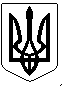 УКРАЇНАПОГРЕБИЩЕНСЬКИЙ МІСЬКИЙ ГОЛОВАВІННИЦЬКОГО РАЙОНУ  ВІННИЦЬКОЇ ОБЛАСТІРОЗПОРЯДЖЕННЯ12 червня 2023 року                    м. Погребище                               № 47Про скликання позачерговогозасідання виконавчого комітетуПогребищенської міської ради          Керуючись статтею 53, частиною 8 статті 59 Закону України «Про місцеве самоврядування в Україні», пунктом  2.3 Положення про виконавчий комітет Погребищенської міської ради, затвердженого рішенням 8 сесії  Погребищенської міської ради  8 скликання  від 08 квітня 2021 року               № 5-8-8/446, ЗОБОВ’ЯЗУЮ: 1.Скликати  позачергове засідання  виконавчого  комітету Погребищенської  міської ради  15 червня 2023  року о 10.00 годині  в приміщенні  Погребищенської міської ради за адресою:  м. Погребище,  вул. Б. Хмельницького, 110 (велика зала для засідань).2. Внести на розгляд  виконавчого комітету Погребищенської міської ради  питання згідно з переліком, що додається.3. Контроль за виконанням цього розпорядження покласти на керуючого справами (секретаря) виконавчого комітету Погребищенської міської ради Фроєско Л.М.Заступник Погребищенськогоміського голови                                                                      Ігор ГОРДІЙЧУК                                                                                                                                                            Додаток                                                                 до розпорядження Погребищенського                                                                міського голови                                                                            12 червня 2023 року №47Перелік питань, що вноситимуться на розгляд  виконавчого комітету Погребищенської міської ради15 червня  2023  року1. Про  надання дозволу на вчинення правочину.    Доповідає: Мединська Олеся Володимирівна – начальник служби у справах дітей Погребищенської міської ради.2. Про  надання дозволу на вчинення правочину.    Доповідає: Мединська Олеся Володимирівна – начальник служби у справах дітей Погребищенської міської ради.3. Про надання дозволу на реєстрацію місця проживання малолітньої дитини без згоди батька.    Доповідає: Мединська Олеся Володимирівна – начальник служби у справах дітей Погребищенської міської ради.4. Про затвердження висновку про відібрання дитини від матері без позбавлення її батьківських прав.    Доповідає: Мединська Олеся Володимирівна – начальник служби у справах дітей Погребищенської міської ради.5. Про затвердження висновку про відібрання дитини від матері без позбавлення її батьківських прав.    Доповідає: Мединська Олеся Володимирівна – начальник служби у справах дітей Погребищенської міської ради.6. Про затвердження висновку про відібрання дитини від матері без позбавлення її батьківських прав.    Доповідає: Мединська Олеся Володимирівна – начальник служби у справах дітей Погребищенської міської ради.7. Про затвердження висновку про відібрання дитини в батьків без позбавлення їх батьківських прав.    Доповідає: Мединська Олеся Володимирівна – начальник служби у справах дітей Погребищенської міської ради.8. Про затвердження висновку про доцільність позбавлення батьківських прав.    Доповідає: Мединська Олеся Володимирівна – начальник служби у справах дітей Погребищенської міської ради.9. Про затвердження висновку про доцільність позбавлення батьківських прав.    Доповідає: Мединська Олеся Володимирівна – начальник служби у справах дітей Погребищенської міської ради.10. Про затвердження висновку про визначення місця проживання неповнолітньої дитини.    Доповідає: Мединська Олеся Володимирівна – начальник служби у справах дітей Погребищенської міської ради.11. Про надання статусу дитини, позбавленої батьківського піклуванняє.    Доповідає: Мединська Олеся Володимирівна – начальник служби у справах дітей Погребищенської міської ради.12. Про влаштування дитини-сироти на виховання та спільне проживання у прийомну сім’ю.    Доповідає: Мединська Олеся Володимирівна – начальник служби у справах дітей Погребищенської міської ради.13. Про влаштування дитини, позбавленої батьківського піклування на виховання та спільне проживання у прийомну сім’ю.    Доповідає: Мединська Олеся Володимирівна – начальник служби у справах дітей Погребищенської міської ради.14. Про хід виконання Програми підтримки сім’ї та забезпечення прав дітей Погребищенської міської територіальної громади на 2021-2025 роки».    Доповідає: Мединська Олеся Володимирівна – начальник служби у справах дітей Погребищенської міської ради.15. Про проєкт рішення Погребищенської міської ради  «Про хід виконання Міської цільової  програми соціального захисту жителів Погребищенської міської територіальної громади на 2022 рік».    Доповідає: Ткачук Василь Васильович – начальник управління соціального захисту населення Погребищенської міської ради.16. Про проект рішення Погребищенської міської ради «Про внесення та затвердження змін до Міської цільової  програми соціального захисту жителів Погребищенської міської територіальної громади на 2023 рік».      Доповідає: Ткачук Василь Васильович – начальник управління соціального захисту населення Погребищенської міської ради.17. Про затвердження висновку опікунської ради про можливість призначення опікуна над особою, яка потребує стороннього догляду. Доповідає: Ткачук Василь Васильович – начальник управління соціального захисту населення Погребищенської міської ради.18. Про затвердження висновку опікунської ради про можливість призначення опікуна над особою, яка потребує стороннього догляду. Доповідає: Ткачук Василь Васильович – начальник управління соціального захисту населення Погребищенської міської ради.19. Про затвердження висновку опікунської ради про можливість призначення опікуна над особою, яка потребує стороннього догляду. Доповідає: Ткачук Василь Васильович – начальник управління соціального захисту населення Погребищенської міської ради.20. Про затвердження висновку опікунської ради про можливість призначення опікуна над особою, яка потребує стороннього догляду. Доповідає: Ткачук Василь Васильович – начальник управління соціального захисту населення Погребищенської міської ради.21. Про затвердження висновку опікунської ради про можливість призначення опікуна над особою, яка потребує стороннього догляду. Доповідає: Ткачук Василь Васильович – начальник управління соціального захисту населення Погребищенської міської ради.22. Про затвердження висновку опікунської ради про можливість призначення опікуна над особою, яка потребує стороннього догляду. Доповідає: Ткачук Василь Васильович – начальник управління соціального захисту населення Погребищенської міської ради.23. Про затвердження висновку опікунської ради про можливість призначення опікуна над особою, яка потребує стороннього догляду. Доповідає: Ткачук Василь Васильович – начальник управління соціального захисту населення Погребищенської міської ради.24. Про проект рішення Погребищенської міської ради «Про затвердження граничної чисельності працівників комунальних  закладів,  установ, централізованої бухгалтерії  та групи  по централізованому господарському обслуговуванню  відділу  освіти».       Доповідає: Довганенко Галина Дмитрівна – начальник відділу освіти Погребищенської міської ради.25. Про проект рішення Погребищенської міської ради «Про внесення змін до бюджету Погребищенської міської територіальної громади на 2023 рік (код бюджету 02563000000)».      Доповідає: Недошовенко Олександр Володимирович – начальник фінансового управління Погребищенської міської ради.26. .Про надання дозволу громадянці Кравець Н.О. на підключення до центрального водогону. Доповідає: Коріненко Володимир Васильович -  начальник управління з питань житлово-комунального господарства, побутового, торговельного обслуговування, транспорту і зв’язку, управління комунальною власністю, містобудування та архітектури – головний архітектор Погребищенської міської ради.                            27. Про надання дозволу громадянці Зайченко М.П. на підключення до центрального водогону. Доповідає: Коріненко Володимир Васильович -  начальник управління з питань житлово-комунального господарства, побутового, торговельного обслуговування, транспорту і зв’язку, управління комунальною власністю, містобудування та архітектури – головний архітектор Погребищенської міської ради.                            28. Про надання дозволу громадянці Залевській О.А. на підключення до центрального водогону. Доповідає: Коріненко Володимир Васильович -  начальник управління з питань житлово-комунального господарства, побутового, торговельного обслуговування, транспорту і зв’язку, управління комунальною власністю, містобудування та архітектури – головний архітектор Погребищенської міської ради.                            29. Про надання дозволу громадянину Сметані П.П. на підключення до центрального водогону. Доповідає: Коріненко Володимир Васильович -  начальник управління з питань житлово-комунального господарства, побутового, торговельного обслуговування, транспорту і зв’язку, управління комунальною власністю, містобудування та архітектури – головний архітектор Погребищенської міської ради.                            30. Про надання дозволу громадянину Вдовиченку В.М. на підключення до центрального водогону. Доповідає: Коріненко Володимир Васильович -  начальник управління з питань житлово-комунального господарства, побутового, торговельного обслуговування, транспорту і зв’язку, управління комунальною власністю, містобудування та архітектури – головний архітектор Погребищенської міської ради.                            31. Про проєкт рішення міської ради «Про затвердження актів постійної комісії Погребищенської міської ради по виявленню та упорядкуванню безхазяйного майна (житловий фонд, будівлі, споруди), об’єктів соціальної інфраструктури, що не мають балансоутримувачів та власників і відумерлої спадщини».Доповідає: Коріненко Володимир Васильович -  начальник управління з питань житлово-комунального господарства, побутового, торговельного обслуговування, транспорту і зв’язку, управління комунальною власністю, містобудування та архітектури – головний архітектор Погребищенської міської ради.                            32. Про порядок встановлення, обліку та демонтажу пам’ятних знаків, меморіальних та інформаційних дощок в межах Погребищенської міської територіальної громади. Доповідає: Коріненко Володимир Васильович -  начальник управління з питань житлово-комунального господарства, побутового, торговельного обслуговування, транспорту і зв’язку, управління комунальною власністю, містобудування та архітектури – головний архітектор Погребищенської міської ради.                            33. Про проєкт рішення міської ради «Про внесення та затвердження змін до Програми благоустрою території Погребищенської міської територіальної громади на 2022-2023 роки». Доповідає: Коріненко Володимир Васильович -  начальник управління з питань житлово-комунального господарства, побутового, торговельного обслуговування, транспорту і зв’язку, управління комунальною власністю, містобудування та архітектури – головний архітектор Погребищенської міської ради.                            34. Про проведення конкурсу з визначення виконавців послуг з утримання, ремонту об’єктів благоустрою на території Погребищенської міської територіальної громади.Доповідає: Коріненко Володимир Васильович -  начальник управління з питань житлово-комунального господарства, побутового, торговельного обслуговування, транспорту і зв’язку, управління комунальною власністю, містобудування та архітектури – головний архітектор Погребищенської міської ради.                            35. Про створення комісії з розгляду питань щодо надання компенсації за пошкоджені об’єкти нерухомого майна внаслідок бойових дій, терористичних актів, диверсій, спричинених збройною агресією російської федерації проти України. Доповідає: Коріненко Володимир Васильович -  начальник управління з питань житлово-комунального господарства, побутового, торговельного обслуговування, транспорту і зв’язку, управління комунальною власністю, містобудування та архітектури – головний архітектор Погребищенської міської ради.                            36. Про проєкт рішення міської ради «Про внесення змін, викладення в новій редакції та затвердження Положення про управління з питань житлово-комунального господарства, транспорту і зв’язку, управління комунальною власністю, містобудування та архітектури Погребищенської міської ради».Доповідає: Коріненко Володимир Васильович -  начальник управління з питань житлово-комунального господарства, побутового, торговельного обслуговування, транспорту і зв’язку, управління комунальною власністю, містобудування та архітектури – головний архітектор Погребищенської міської ради.                            37. Про проект рішення міської ради «Про передачу на баланс Вінницької філії «Укртелеком» АТС, балансовою вартістю 2144 грн., що знаходиться по  вул. Кооперативна, 7 в селі Дзюньків Вінницького району Вінницької області».Доповідає: Коріненко Володимир Васильович -  начальник управління з питань житлово-комунального господарства, побутового, торговельного обслуговування, транспорту і зв’язку, управління комунальною власністю, містобудування та архітектури – головний архітектор Погребищенської міської ради.                            38. Про постановку на квартирний облік внутрішньо переміщеної особи з числа учасників бойових дій .Доповідає: Коріненко Володимир Васильович -  начальник управління з питань житлово-комунального господарства, побутового, торговельного обслуговування, транспорту і зв’язку, управління комунальною власністю, містобудування та архітектури – головний архітектор Погребищенської міської ради.                            39. Про проєкт рішення Погребищенської міської ради «Про хід виконання Програми Питна вода Погребищенської територіальної громади на 2022-2023 роки».Доповідає: Коріненко Володимир Васильович -  начальник управління з питань житлово-комунального господарства, побутового, торговельного обслуговування, транспорту і зв’язку, управління комунальною власністю, містобудування та архітектури – головний архітектор Погребищенської міської ради.                            40. Про проєкт рішення Погребищенської міської ради «Про хід виконання Програми розвитку автомобільних доріг загального користування місцевого значення по території Погребищенської міської територіальної громади на 2022-2023 роки».Доповідає: Коріненко Володимир Васильович -  начальник управління з питань житлово-комунального господарства, побутового, торговельного обслуговування, транспорту і зв’язку, управління комунальною власністю, містобудування та архітектури – головний архітектор Погребищенської міської ради.                            41. Про проєкт рішення Погребищенської міської ради «Про хід виконання Програми підтримки комунальних підприємств Погребищенської міської територіальної громади на 2022-2023 роки».Доповідає: Коріненко Володимир Васильович -  начальник управління з питань житлово-комунального господарства, побутового, торговельного обслуговування, транспорту і зв’язку, управління комунальною власністю, містобудування та архітектури – головний архітектор Погребищенської міської ради.                            42. Про проєкт рішення Погребищенської міської ради «Про хід виконання Програми благоустрою території Погребищенської міської територіальної громади на 2022-2023 року».Доповідає: Коріненко Володимир Васильович -  начальник управління з питань житлово-комунального господарства, побутового, торговельного обслуговування, транспорту і зв’язку, управління комунальною власністю, містобудування та архітектури – головний архітектор Погребищенської міської ради.                            43. Про проєкт рішення Погребищенської міської ради «Про хід виконання Програми забезпечення поховання безрідних та невстановлених померлих осіб Погребищенської міської територіальної громади на 2022-2023 роки».Доповідає: Коріненко Володимир Васильович -  начальник управління з питань житлово-комунального господарства, побутового, торговельного обслуговування, транспорту і зв’язку, управління комунальною власністю, містобудування та архітектури – головний архітектор Погребищенської міської ради.                            44. Про проєкт рішення Погребищенської міської ради «Про хід виконання Програми профілактики та боротьби із захворюванням на сказ на території Погребищенської міської територіальної громади на 2021-2023 роки».Доповідає: Коріненко Володимир Васильович -  начальник управління з питань житлово-комунального господарства, побутового, торговельного обслуговування, транспорту і зв’язку, управління комунальною власністю, містобудування та архітектури – головний архітектор Погребищенської міської ради.                            45. Про проєкт рішення міської ради «Про передачу в оренду окремого індивідуально визначеного майна Управлінню Державної  міграційної служби України у Вінницькій області».Доповідає: Коріненко Володимир Васильович -  начальник управління з питань житлово-комунального господарства, побутового, торговельного обслуговування, транспорту і зв’язку, управління комунальною власністю, містобудування та архітектури – головний архітектор Погребищенської міської ради.                            46. Про закриття сміттєзвалища в селі Ліщинці Вінницького району Вінницької області.Доповідає: Коріненко Володимир Васильович -  начальник управління з питань житлово-комунального господарства, побутового, торговельного обслуговування, транспорту і зв’язку, управління комунальною власністю, містобудування та архітектури – головний архітектор Погребищенської міської ради.                            47. Про проєкт рішення міської ради «Про внесення змін до Програми  розвитку автомобільних доріг  загального користування місцевого значення на території Погребищенської міської територіальної громади на 2022-2023 роки».Доповідає: Коріненко Володимир Васильович -  начальник управління з питань житлово-комунального господарства, побутового, торговельного обслуговування, транспорту і зв’язку, управління комунальною власністю, містобудування та архітектури – головний архітектор Погребищенської міської ради.                            48. Про проект рішення міської ради «Про передачу автомобіля мікроавтобусу D-ГАЗ 32213 з балансу КУ «Погребищенський ТЦСО» на баланс  КП «Погребищеводоканал».Доповідає: Коріненко Володимир Васильович -  начальник управління з питань житлово-комунального господарства, побутового, торговельного обслуговування, транспорту і зв’язку, управління комунальною власністю, містобудування та архітектури – головний архітектор Погребищенської міської ради.  49. Про проект рішення міської ради  «Про внесення змін, викладення в новій редакції та затвердження Статуту комунального підприємства «Погребищекомунсервіс» Погребищенської міської ради Вінницької області і викладення  його у новій редакції».    Доповідає: Гаврилюк Віталій Володимирович – начальник КП «Погребищекомунсервіс» Погребищенської міської ради.50. Про встановлення тарифів на послуги з централізованого водопостачання, водовідведення та вивезення рідких нечистот для КП «Погребищекомунсервіс» Погребищенської міської ради.    Доповідає: Гаврилюк Віталій Володимирович – начальник КП «Погребищекомунсервіс» Погребищенської міської ради.51. Про проект рішення Погребищенської міської ради «Про затвердження структури виконавчих органів Погребищенської міської ради, апарату ради та її виконавчого комітету у новій редакції».      Доповідає: Гордійчук Ігор Петрович – заступник Погребищенського міського голови.Керуючий справами (секретар)виконавчого комітетуПогребищенської міської ради                                              Леся ФРОЄСКО